新竹市105年度茄苳國小教師精進教學之學習社群實施計畫依據（一）教育部補助辦理12年國民基本教育精進國中小教學品質要點。（二）新竹市105年度12年國民基本教育精進國中小教學品質計畫~推動三級教師社群      計畫。（三）本校願景~「親近自然、學習、愛」；在自然生態環境中培育孩子「守護環境、熱愛生        命的行動力」、「樂在學習、多元展能的創造力」、「優質品格、感恩關懷的品德力」。二、學校現況說明基本資料：      1.班級數：普通班6班，資源班1班，特教班1班，幼兒園1班。國小部學生數為        107人。      2.教育目標：       3.學校特色：本校位於新竹市郊有著世外桃源般的景致，綠意盎然的校園環境與豐富                  多樣的生態資源，是滋養孩子們學習的沃土；師長們的愛與關懷是孩子                  成長的養分；溫馨如家的氛圍是支持孩子們的力量。                  以「親近自然‧學習‧愛」為課程教學核心，透過「守護環境、熱愛生                  命」、「樂在學習、多元展能」、「優質品格、感恩關懷」三大主軸實踐對                  孩子的愛與教育理想。近年持續推動環境探索、閱讀教育、品格實踐、                  藝文美感、多元社團、展能活動等，在無價的自然情境中，深化活化學                  習，讓孩子遇見最棒的自己。      4.課程發展：以生態教育、環境教育為主軸，融入表演藝術、視覺藝術，發展「蝴蝶                  生態、環境永續、藝術扎根」校本課程。（二）教師人力資源分析：國小部含特教資源班及代理教師教師共13人，其中男性佔1人，女性為11人。13位教師中，代理教師為3人，正式教師10人。教師平均年齡為32歲，教學年資平均為10年，正值教學經驗豐富之壯年。13位教師中具有碩士學位之教師為2人，正在進修碩士學位之教師有3人，總計將近佔全校教師比例之50%。教師職務：教師兼主任3人，教師兼組長 2人，科任教師1人，級任導師6人，特教資源教師1人。教務主任具有國語文領域教學專長；學輔主任具有資訊教育專長；總務主任具有藝文（視覺藝術）專長；活動組長具有英語教育專長；教學組長具有本土語言教育專長。皆具有課程教學領導專業素養。（三）教師專業發展現況：依據教育政策進行教師基本能力及階段專業培育。依據校本需求，進行專題課程進修、專業對話與實務研討。全校皆參與教師專業發展評鑑專案計畫，並進行自我導向之進修活動。三、實施方式（一）參加對象：本校全體教師（二）實施時間：105年2月～106年1月（三）實施內容:如教師學習社群彙整表(附件一)及申請書(附件二-1~附件二-3)四、學校整體規劃及行政支援（一）教師「精進教學品質學習社群」是一個秉持理念、實踐理想的專業團體。透過學習社      群教師可以互為鷹架，彼此協助成長，不但能改變單打獨鬥的習慣，也能從中擷取夥      伴們教學歷程的精華，建立教師的信心、累積彼此的能量，更能激發彼此的行動熱情，      進而能共同為精進教師專業、提升學生學習興趣與成效而努力，成為有實踐智慧與行      動力的教師！      本校推動教師專業發展聚焦於學生學習，以精進教學效能，提升學生學習成效為目的；      教師專業發展主題結合教育政策、校本需求與教師自我導向學習，共創三贏。教務處      透過教師會議說明教育部及市政府重要教育政策，評估學校資源及學生需求，凝聚校      本發展方向，組成專業學習社群。（二）105年度教師專業發展社群如下：（三）行政支援：     1. 協助教師成立專業學習社群，帶領教師構思社群的願景目標及課程內容規劃，主動提供校內外優質社群運作之參考範例，促進專業學習社群的有效運作。     2. 規劃社群夥伴週三下午「共同研討時段」，給予成員適切的研討機會，並明確地列入        學校行事曆。爭取相關經費購置社群運作參考書籍、教學媒材，以利社群專業發展。提供教師優質且溫馨的討論空間，亦鼓勵社群至校外進行專業成長活動，讓教師更有效地進行社群的成長學習或課程研發。建立分享回饋機制，利用學期末舉辦成果發表會、建立各社群之間的交流與互動，邀請有經驗的社群分享其經營歷程，提供標竿學習，協助進行經費核銷及成果彙編等行政作業程序。五、學校了解個別社群運作之策略（一）參與觀察      1.校長、教務主任皆參與社群專業成長活動，帶動社群運作。      2.蒐集學生各方面學習表現資料，分析學生學習成效。（二）文件檢核      1.定期檢閱社群專業成長活動紀錄。      2.針對社群活動安排，運用回饋表調查調查成員滿意度。      3.透過學生參與教學活動後之意見回饋表以及總結性教師學習社群成果報告了解社群        運作成效。（三）個別訪談      1.個別訪談社群成員，了解成員參與社群的收穫，應用於教學的實例以及對社群發展的建議。      2.個別訪談學生，了解學生參與活動之心得感想。（四）發表：辦理社群運作發表會，分享社群專業成長之歷程與收穫。六、教師專業成長與學生學習成效之關係        透過教師專業學習社群的集體力量，教師共同關注教學實務的改進，提升學生學     習的成效，使師生雙方皆受益。各專業學習社群之教師專業成長與學生學習成效之關係七、預期目標與效益（一）精進教師教學品質，增進教學效能，提升學生學習成就與表現。（二）透過教師專業學習社群，創造經驗交流與成長學習，以達共好。（三）建構教師學習社群之支持系統與知識分享機制，形塑學校社群文化（四）發展學校特色，成為學習型組織學校，符應教育趨勢潮流與社會期待。八、經費來源:教育部專款補助九、本計畫經教育處核准後實施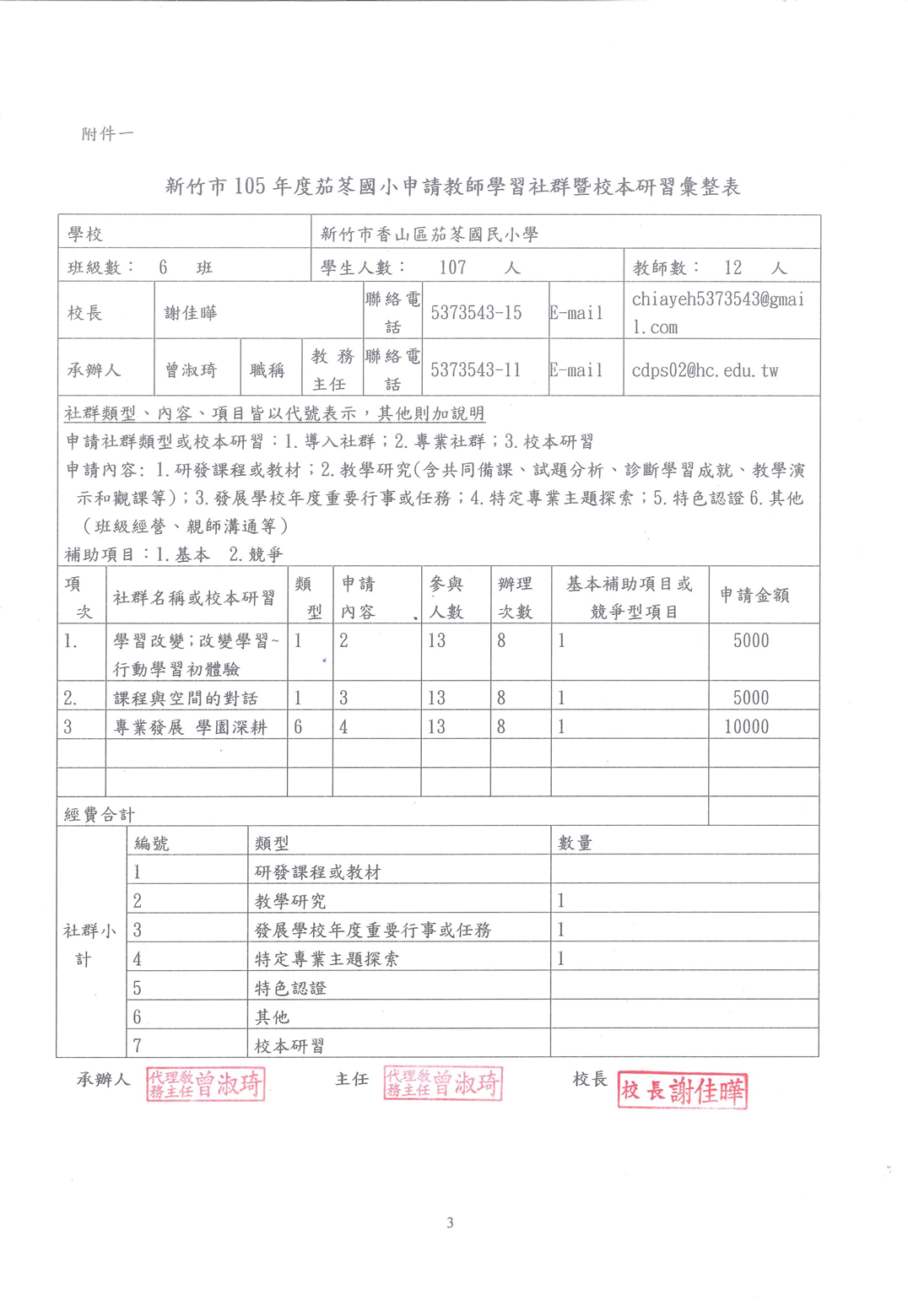    序號社群名稱社群類型    申請內容結合重要政策議題備註1學習改變；改變學習~行動學習初體驗導入教學研究行動學習2課程與空間的對話導入發展學校年度重要行事或任務特色學校3專業發展 學園深耕校本研習其他環境教育特殊教育   序號社群名稱教師專業成長學生學習成效1學習改變；改變學習~行動學習初體驗增進教師行動學習及資訊融入教學專業知能。提升學生課堂參與度、學習興趣、學習成效2課程與空間的對話活化校園空間，帶動課程發展。運用校園空間進行樂效學習。3專業發展 學園深耕（校本研習）發展語文、生態教學模組；提升特教知能活化語文、生態課程教學模式，讓孩子愛上學習